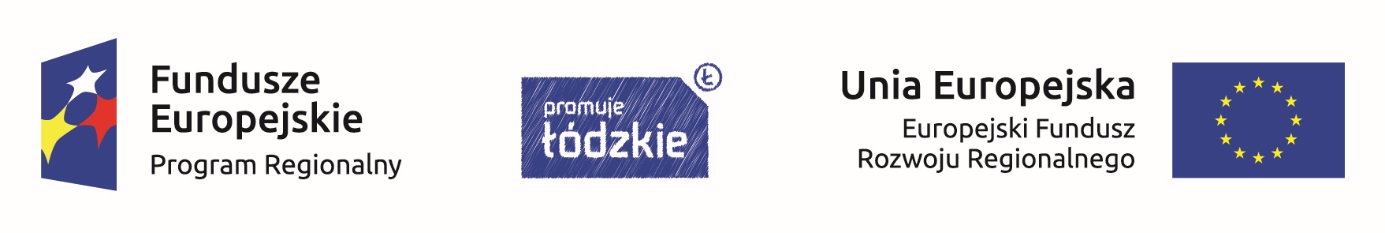 „Integracja różnych systemów transportu zbiorowego poprzez rozbudowę węzłów przesiadkowych w województwie łódzkim”Projekt nr UDA-RPLD.03.01.02 -10-0005/17-00 „Integracja różnych systemów transportu zbiorowego poprzez rozbudowę węzłów przesiadkowych w województwie łódzkim” nazwa marketingowa „Rowerowe Łódzkie”, zrealizowany został w ramach dofinansowania z Unii Europejskiej z Regionalnego Programu Operacyjnego Województwa Łódzkiego na lata 2014-2020, Oś priorytetowa III Transport, Działanie III.1 Niskoemisyjny Transport Miejski, Poddziałanie III.1.2. Niskoemisyjny Transport Miejski.dofinansowanie unijne: 2 703 320,00 PLNdofinansowanie budżet państwa: 318 037,51 PLNwkład własny: 159 018,94 PLNRealizacja projektu: 01.10.2017 r. – 31.10.2019 r.Wojewódzki rower publiczny jest kolejnym dostępnym dla mieszkańców województwa publicznym środkiem transportu, umożliwiającym poruszanie się  po regionie: do pracy, do szkół oraz w celach turystycznych. Rowerem dojedzie się do stacji/przystanków kolejowych bez konieczności zabierania go do pociągu.Projekt „Rowerowe Łódzkie” zrealizowany został w formule partnerskiej. Partnerzy Projektu są to jednostki samorządowe zlokalizowane przy trasach Łódzkiej Kolei Aglomeracyjnej: Województwo Łódzkie (Lider Projektu), Koluszki, Kutno, Łask, Łowicz, Łódź, Pabianice, Sieradz, Skierniewice, Zduńska Wola, Zgierz.W ramach Projektu na terenie województwa łódzkiego powstał jednolity system wypożyczalni roweru publicznego, dodatkowo stworzona została sieć parkingów rowerowych przy stacjach i przystankach kolejowych umożliwiająca proste i szybkie przesiadanie się z roweru do pociągu.Celem bezpośrednim projektu jest zwiększenie atrakcyjności i konkurencyjności systemu transportu publicznego w miastach województwa łódzkiego będących partnerami projektu za sprawa podniesienia jego jakości : elastyczności, dostępności i zakresu oferty, integracji multimodalnej miedzy poszczególnymi środkami transportu miejskiego i transportem dowozowym regionalnym w szczególności kolejowym organizowanym przez Marszałka Województwa Łódzkiego.Cele pośrednie projektu to:Zwiększenie integracji wewnętrznej i dostępności komunikacyjnej miast i ich obszarów funkcjonalnych, przyczyniając się do zwiększenia mobilności zawodowej i przestrzennej mieszkańców oraz poprawy dostępu do rynku pracy , edukacji, i usług społecznych.Zapewnienie spójności systemu transportowego aglomeracji poprzez system węzłów intermodalnych zapewniających efektywne wykorzystanie różnych środków transportu.Zwiększenie efektywności funkcjonowania systemu transportu publicznego za sprawą zwiększenia liczby pasażerów i ograniczenia liczby przewożonych rowerów w transporcie publicznym,Zmniejszenie ruchu samochodowego w podróżach międzymiastowych, a także ma krótki dystans w obszarze miast, prowadząc do ograniczenia negatywnego wpływu transportu drogowego na środowisko w aspekcie wykorzystania możliwości proekologicznych transportu publicznego rowerowego, miejskiego i kolejowego. Obniżenie emisji CO2 i zanieczyszczenia powietrza,Poprawa stanu zdrowia mieszkańców miast województwa za sprawą promocji aktywnego trybu życia i przejazdów rowerem do kolei,Obniżenie kosztów kongestii powstałych w wyniku niewydolności układu drogowego poprzez odciążenia układu drogowego.strona internetowa Województwa Łódzkiego o projekcie: rowerowe.lodzkie.pl